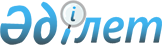 О внесении изменений в решение маслихата от 22 декабря 2023 года № 77 "О бюджете города Аркалыка на 2024-2026 годы"Решение маслихата города Аркалыка Костанайской области от 15 марта 2024 года № 94
      Аркалыкский городской маслихат РЕШИЛ:
      1. Внести в решение маслихата "О бюджете города Аркалыка на 2024-2026 годы" от 22 декабря 2023 года № 77 следующие изменения:
      пункт 1 указанного решения изложить в новой редакции:
      "1. Утвердить бюджет города Аркалыка на 2024-2026 годы согласно приложениям 1, 2, 3 соответственно, в том числе на 2024 год в следующих объемах:
      1) доходы – 10430869,7 тысяч тенге, в том числе по:
      налоговым поступлениям – 3027453,0 тысяч тенге;
      неналоговым поступлениям – 28518,0 тысяч тенге;
      поступлениям от продажи основного капитала – 114200,0 тысяч тенге;
      поступлениям трансфертов – 7260698,7 тысяч тенге, из них объем субвенций – 554078,0 тысяч тенге;
      2) затраты – 10206672,9 тысяч тенге;
      3) чистое бюджетное кредитование – 38261,0 тысяч тенге:
      бюджетные кредиты – 51688,0 тысяч тенге;
      погашение бюджетных кредитов – 13427,0 тысяч тенге;
      4) сальдо по операциям с финансовыми активами – 392000,0 тысяч тенге:
      приобретение финансовых активов – 392000,0 тысяч тенге;
      5) дефицит (профицит) бюджета – -206064,2 тысяч тенге;
      6) финансирование дефицита (использование профицита) бюджета – 206064,2 тысяч тенге:
      поступление займов – 51688,0 тысяч тенге;
      погашение займов – 13427,0 тысяч тенге;
      используемые остатки бюджетных средств – 167803,2 тысяч тенге.";
      пункт 2 указанного решения изложить в новой редакции:
      "2. Учесть, что в бюджете города на 2024 год предусмотрен объем целевых текущих трансфертов из областного бюджета в сумме 4716977,3 тысяч тенге.";
      пункт 3 указанного решения изложить в новой редакции:
      "3. Учесть, что в бюджете города на 2024 год предусмотрен объем целевых трансфертов на развитие из республиканского бюджета в сумме 300000,0 тысяч тенге, из областного бюджета в сумме 1672011,1 тысяч тенге.";
      приложения 1, 2, 3 к указанному решению изложить в новой редакции согласно приложениям 1, 2, 3 к настоящему решению.
      2. Настоящее решение вводится в действие с 1 января 2024 года. Бюджет города Аркалыка на 2024 год Бюджет города Аркалыка на 2025 год Бюджет города Аркалыка на 2026 год
					© 2012. РГП на ПХВ «Институт законодательства и правовой информации Республики Казахстан» Министерства юстиции Республики Казахстан
				
      Председатель Аркалыкского городского маслихата 

Г. Елтебаева
Приложение 1к решению Аркалыкскогогородского маслихатаот 15 марта 2024 года№ 94Приложение 1к решению Аркалыкскогогородского маслихатаот 22 декабря 2023 года№ 77
Категория
Категория
Категория
Категория
Категория
Сумма, тысяч тенге
Класс
Класс
Класс
Класс
Сумма, тысяч тенге
Подкласс
Подкласс
Подкласс
Сумма, тысяч тенге
Наименование
Наименование
Сумма, тысяч тенге
I. Доходы
I. Доходы
10 430 869,7
1
Налоговые поступления
Налоговые поступления
3 027 453,0
01
Подоходный налог
Подоходный налог
1 478 904,0
1
Корпоративный подоходный налог
Корпоративный подоходный налог
135 361,0
2
Индивидуальный подоходный налог
Индивидуальный подоходный налог
1 343 543,0
03
Социальный налог
Социальный налог
972 585,0
1
Социальный налог
Социальный налог
972 585,0
04
Hалоги на собственность
Hалоги на собственность
496 067,0
1
Hалоги на имущество
Hалоги на имущество
440 350,0
3
Земельный налог
Земельный налог
9 959,0
4
Hалог на транспортные средства
Hалог на транспортные средства
45 758,0
05
Внутренние налоги на товары, работы и услуги
Внутренние налоги на товары, работы и услуги
56 897,0
2
Акцизы
Акцизы
4 713,0
3
Поступления за использование природных и других ресурсов
Поступления за использование природных и других ресурсов
31 355,0
4
Сборы за ведение предпринимательской и профессиональной деятельности
Сборы за ведение предпринимательской и профессиональной деятельности
20 829,0
08
Обязательные платежи, взимаемые за совершение юридически значимых действий и (или) выдачу документов уполномоченными на то государственными органами или должностными лицами
Обязательные платежи, взимаемые за совершение юридически значимых действий и (или) выдачу документов уполномоченными на то государственными органами или должностными лицами
23 000,0
1
Государственная пошлина
Государственная пошлина
23 000,0
2
Неналоговые поступления
Неналоговые поступления
28 518,0
01
Доходы от государственной собственности
Доходы от государственной собственности
15 670,0
4
Доходы на доли участия в юридических лицах, находящиеся в государственной собственности
Доходы на доли участия в юридических лицах, находящиеся в государственной собственности
5,0
5
Доходы от аренды имущества, находящегося в государственной собственности
Доходы от аренды имущества, находящегося в государственной собственности
15 614,0
7
Вознаграждения по кредитам, выданным из государственного бюджета
Вознаграждения по кредитам, выданным из государственного бюджета
12,0
9
Прочие доходы от государственной собственности
Прочие доходы от государственной собственности
39,0
06
Прочие неналоговые поступления
Прочие неналоговые поступления
12 848,0
1
Прочие неналоговые поступления
Прочие неналоговые поступления
12 848,0
3
Поступления от продажи основного капитала
Поступления от продажи основного капитала
114 200,0
01
Продажа государственного имущества, закрепленного за государственными учреждениями
Продажа государственного имущества, закрепленного за государственными учреждениями
50 000,0
1
Продажа государственного имущества, закрепленного за государственными учреждениями
Продажа государственного имущества, закрепленного за государственными учреждениями
50 000,0
03
Продажа земли и нематериальных активов
Продажа земли и нематериальных активов
64 200,0
1
Продажа земли
Продажа земли
40 000,0
2
Продажа нематериальных активов
Продажа нематериальных активов
24 200,0
4
Поступления трансфертов 
Поступления трансфертов 
7 260 698,7
01
Трансферты из нижестоящих органов государственного управления
Трансферты из нижестоящих органов государственного управления
4 979,3
3
Трансферты из бюджетов городов районного значения, сел, поселков, сельских округов
Трансферты из бюджетов городов районного значения, сел, поселков, сельских округов
4 979,3
02
Трансферты из вышестоящих органов государственного управления
Трансферты из вышестоящих органов государственного управления
7 255 719,4
2
Трансферты из областного бюджета
Трансферты из областного бюджета
7 255 719,4
Функциональная группа
Функциональная группа
Функциональная группа
Функциональная группа
Функциональная группа
Сумма, тысяч тенге
Функциональная подгруппа
Функциональная подгруппа
Функциональная подгруппа
Функциональная подгруппа
Сумма, тысяч тенге
Администратор бюджетных программ
Администратор бюджетных программ
Администратор бюджетных программ
Сумма, тысяч тенге
Программа
Программа
Сумма, тысяч тенге
Наименование
Сумма, тысяч тенге
II. Затраты
10 206 672,9
01
Государственные услуги общего характера
921 621,1
1
Представительные, исполнительные и другие органы, выполняющие общие функции государственного управления
425 949,0
112
Аппарат маслихата района (города областного значения)
44 721,0
001
Услуги по обеспечению деятельности маслихата района (города областного значения)
44 721,0
122
Аппарат акима района (города областного значения)
381 228,0
001
Услуги по обеспечению деятельности акима района (города областного значения)
373 163,0
003
Капитальные расходы государственного органа
2 152,0
009
Капитальные расходы подведомственных государственных учреждений и организаций
5 913,0
2
Финансовая деятельность
68 017,0
452
Отдел финансов района (города областного значения)
68 017,0
001
Услуги по реализации государственной политики в области исполнения бюджета и управления коммунальной собственностью района (города областного значения)
55 698,0
003
Проведение оценки имущества в целях налогообложения
1 731,0
010
Приватизация, управление коммунальным имуществом, постприватизационная деятельность и регулирование споров, связанных с этим
3 198,0
018
Капитальные расходы государственного органа
7 390,0
5
Планирование и статистическая деятельность
50 694,0
453
Отдел экономики и бюджетного планирования района (города областного значения)
50 694,0
001
Услуги по реализации государственной политики в области формирования и развития экономической политики, системы государственного планирования
43 244,0
004
Капитальные расходы государственного органа
7 450,0
9
Прочие государственные услуги общего характера
376 961,1
492
Отдел жилищно-коммунального хозяйства, пассажирского транспорта, автомобильных дорог и жилищной инспекции района (города областного значения)
376 961,1
001
Услуги по реализации государственной политики на местном уровне в области жилищно-коммунального хозяйства, пассажирского транспорта, автомобильных дорог и жилищной инспекции
71 146,1
013
Капитальные расходы государственного органа
8 965,0
113
Целевые текущие трансферты нижестоящим бюджетам
296 850,0
02
Оборона
72 786,0
1
Военные нужды
26 809,0
122
Аппарат акима района (города областного значения)
26 809,0
005
Мероприятия в рамках исполнения всеобщей воинской обязанности
26 809,0
2
Организация работы по чрезвычайным ситуациям
45 977,0
122
Аппарат акима района (города областного значения)
45 977,0
006
Предупреждение и ликвидация чрезвычайных ситуаций масштаба района (города областного значения)
45 660,0
007
Мероприятия по профилактике и тушению степных пожаров районного (городского) масштаба, а также пожаров в населенных пунктах, в которых не созданы органы государственной противопожарной службы
317,0
03
Общественный порядок, безопасность, правовая, судебная, уголовно-исполнительная деятельность
16 944,0
9
Прочие услуги в области общественного порядка и безопасности
16 944,0
492
Отдел жилищно-коммунального хозяйства, пассажирского транспорта, автомобильных дорог и жилищной инспекции района (города областного значения)
16 944,0
021
Обеспечение безопасности дорожного движения в населенных пунктах
16 944,0
06
Социальная помощь и социальное обеспечение
1 021 912,0
1
Социальное обеспечение
232 142,0
451
Отдел занятости и социальных программ района (города областного значения)
232 142,0
005
Государственная адресная социальная помощь
232 142,0
2
Социальная помощь
566 765,0
451
Отдел занятости и социальных программ района (города областного значения)
566 765,0
006
Оказание жилищной помощи
78 530,0
007
Социальная помощь отдельным категориям нуждающихся граждан по решениям местных представительных органов
45 053,0
010
Материальное обеспечение детей с инвалидностью, воспитывающихся и обучающихся на дому
9 304,0
013
Социальная адаптация лиц, не имеющих определенного местожительства
142 832,0
014
Оказание социальной помощи нуждающимся гражданам на дому
112 779,0
015
Территориальные центры социального обслуживания пенсионеров и лиц с инвалидностью
71 409,0
017
Обеспечение нуждающихся лиц с инвалидностью протезно-ортопедическими, сурдотехническими и тифлотехническими средствами, специальными средствами передвижения, обязательными гигиеническими средствами, а также предоставление услуг санаторно-курортного лечения, специалиста жестового языка, индивидуальных помощников в соответствии с индивидуальной программой реабилитации лица с инвалидностью
106 858,0
9
Прочие услуги в области социальной помощи и социального обеспечения
223 005,0
451
Отдел занятости и социальных программ района (города областного значения)
223 005,0
001
Услуги по реализации государственной политики на местном уровне в области обеспечения занятости и реализации социальных программ для населения
108 772,0
011
Оплата услуг по зачислению, выплате и доставке пособий и других социальных выплат
2 000,0
021
Капитальные расходы государственного органа 
481,0
050
Обеспечение прав и улучшение качества жизни лиц с инвалидностью в Республике Казахстан
110 559,0
067
Капитальные расходы подведомственных государственных учреждений и организаций
1 193,0
07
Жилищно-коммунальное хозяйство
3 134 527,9
1
Жилищное хозяйство
305 571,6
463
Отдел земельных отношений района (города областного значения)
3 906,0
016
Изъятие земельных участков для государственных нужд
3 906,0
472
Отдел строительства, архитектуры и градостроительства района (города областного значения)
282 770,6
003
Проектирование и (или) строительство, реконструкция жилья коммунального жилищного фонда
91 281,0
004
Проектирование, развитие и (или) обустройство инженерно-коммуникационной инфраструктуры
191 489,6
492
Отдел жилищно-коммунального хозяйства, пассажирского транспорта, автомобильных дорог и жилищной инспекции района (города областного значения)
18 895,0
003
Организация сохранения государственного жилищного фонда
18 292,0
031
Изготовление технических паспортов на объекты кондоминиумов
603,0
2
Коммунальное хозяйство
1 494 603,8
472
Отдел строительства, архитектуры и градостроительства района (города областного значения)
840 503,8
005
Развитие коммунального хозяйства
2 205,0
006
Развитие системы водоснабжения и водоотведения
804 125,2
007
Развитие благоустройства городов и населенных пунктов
5,0
058
Развитие системы водоснабжения и водоотведения в сельских населенных пунктах
34 168,6
492
Отдел жилищно-коммунального хозяйства, пассажирского транспорта, автомобильных дорог и жилищной инспекции района (города областного значения)
654 100,0
011
Обеспечение бесперебойного теплоснабжения малых городов
654 100,0
3
Благоустройство населенных пунктов
1 334 352,5
492
Отдел жилищно-коммунального хозяйства, пассажирского транспорта, автомобильных дорог и жилищной инспекции района (города областного значения)
1 334 352,5
015
Освещение улиц в населенных пунктах
54 351,0
016
Обеспечение санитарии населенных пунктов
13 700,0
017
Содержание мест захоронений и захоронение безродных
3 500,0
018
Благоустройство и озеленение населенных пунктов
1 262 801,5
08
Культура, спорт, туризм и информационное пространство
1 370 277,3
1
Деятельность в области культуры
321 488,0
455
Отдел культуры и развития языков района (города областного значения)
321 488,0
003
Поддержка культурно-досуговой работы
321 488,0
2
Спорт
375 979,1
465
Отдел физической культуры и спорта района (города областного значения)
339 972,0
001
Услуги по реализации государственной политики на местном уровне в сфере физической культуры и спорта
36 259,0
005
Развитие массового спорта и национальных видов спорта 
267 540,0
006
Проведение спортивных соревнований на районном (города областного значения) уровне
7 433,0
007
Подготовка и участие членов сборных команд района (города областного значения) по различным видам спорта на областных спортивных соревнованиях
28 740,0
472
Отдел строительства, архитектуры и градостроительства района (города областного значения)
36 007,1
008
Развитие объектов спорта
36 007,1
3
Информационное пространство
225 310,2
455
Отдел культуры и развития языков района (города областного значения)
97 973,0
006
Функционирование районных (городских) библиотек
78 734,0
007
Развитие государственного языка и других языков народа Казахстана
19 239,0
456
Отдел внутренней политики района (города областного значения)
21 293,2
002
Услуги по проведению государственной информационной политики
21 293,2
472
Отдел строительства, архитектуры и градостроительства района (города областного значения)
106 044,0
075
Строительство сетей связи
106 044,0
9
Прочие услуги по организации культуры, спорта, туризма и информационного пространства
447 500,0
455
Отдел культуры и развития языков района (города областного значения)
369 189,0
001
Услуги по реализации государственной политики на местном уровне в области развития языков и культуры
33 448,0
010
Капитальные расходы государственного органа
300 000,0
032
Капитальные расходы подведомственных государственных учреждений и организаций
35 741,0
456
Отдел внутренней политики района (города областного значения)
78 311,0
001
Услуги по реализации государственной политики на местном уровне в области информации, укрепления государственности и формирования социального оптимизма граждан
28 980,0
003
Реализация мероприятий в сфере молодежной политики
49 331,0
09
Топливно-энергетический комплекс и недропользование
332 960,6
1
Топливо и энергетика
332 960,6
472
Отдел строительства, архитектуры и градостроительства района (города областного значения)
332 960,6
009
Развитие теплоэнергетической системы
332 960,6
10
Сельское, водное, лесное, рыбное хозяйство, особо охраняемые природные территории, охрана окружающей среды и животного мира, земельные отношения
89 004,0
1
Сельское хозяйство
38 441,0
462
Отдел сельского хозяйства района (города областного значения)
38 441,0
001
Услуги по реализации государственной политики на местном уровне в сфере сельского хозяйства
38 441,0
6
Земельные отношения
42 795,0
463
Отдел земельных отношений района (города областного значения)
42 795,0
001
Услуги по реализации государственной политики в области регулирования земельных отношений на территории района (города областного значения)
28 846,0
006
Землеустройство, проводимое при установлении границ районов, городов областного значения, районного значения, сельских округов, поселков, сел
13 949,0
9
Прочие услуги в области сельского, водного, лесного, рыбного хозяйства, охраны окружающей среды и земельных отношений
7 768,0
453
Отдел экономики и бюджетного планирования района (города областного значения)
7 768,0
099
Реализация мер по оказанию социальной поддержки специалистов
7 768,0
11
Промышленность, архитектурная, градостроительная и строительная деятельность
74 670,0
2
Архитектурная, градостроительная и строительная деятельность
74 670,0
472
Отдел строительства, архитектуры и градостроительства района (города областного значения)
74 670,0
001
Услуги по реализации государственной политики в области строительства, архитектуры и градостроительства на местном уровне
50 112,0
013
Разработка схем градостроительного развития территории района, генеральных планов городов районного (областного) значения, поселков и иных сельских населенных пунктов
14 081,0
015
Капитальные расходы государственного органа
10 477,0
12
Транспорт и коммуникации
1 987 665,0
1
Автомобильный транспорт
1 953 665,0
492
Отдел жилищно-коммунального хозяйства, пассажирского транспорта, автомобильных дорог и жилищной инспекции района (города областного значения)
1 953 665,0
023
Обеспечение функционирования автомобильных дорог
331 891,0
045
Капитальный и средний ремонт автомобильных дорог районного значения и улиц населенных пунктов
1 621 774,0
9
Прочие услуги в сфере транспорта и коммуникаций
34 000,0
492
Отдел жилищно-коммунального хозяйства, пассажирского транспорта, автомобильных дорог и жилищной инспекции района (города областного значения)
34 000,0
037
Субсидирование пассажирских перевозок по социально значимым городским (сельским), пригородным и внутрирайонным сообщениям
34 000,0
13
Прочие
458 950,0
3
Поддержка предпринимательской деятельности и защита конкуренции
24 349,0
469
Отдел предпринимательства района (города областного значения)
24 349,0
001
Услуги по реализации государственной политики на местном уровне в области развития предпринимательства
24 349,0
472
Отдел строительства, архитектуры и градостроительства района (города областного значения)
23 521,0
026
Развитие индустриальной инфраструктуры в рамках национального проекта по развитию предпринимательства на 2021 – 2025 годы
23 521,0
9
Прочие
411 080,0
452
Отдел финансов района (города областного значения)
25 080,0
012
Резерв местного исполнительного органа района (города областного значения) 
25 080,0
455
Отдел культуры и развития языков района (города областного значения)
367 900,0
052
Реализация мероприятий по социальной и инженерной инфраструктуре в сельских населенных пунктах в рамках проекта "Ауыл-Ел бесігі"
367 900,0
472
Отдел строительства, архитектуры и градостроительства района (города областного значения)
18 100,0
085
Реализация бюджетных инвестиционных проектов в моногородах
18 100,0
14
Обслуживание долга
12 665,0
1
Обслуживание долга
12 665,0
452
Отдел финансов района (города областного значения)
12 665,0
013
Обслуживание долга местных исполнительных органов по выплате вознаграждений и иных платежей по займам из областного бюджета
12 665,0
15
Трансферты
712 690,0
1
Трансферты
712 690,0
452
Отдел финансов района (города областного значения)
712 690,0
006
Возврат неиспользованных (недоиспользованных) целевых трансфертов
26 340,1
024
Целевые текущие трансферты из нижестоящего бюджета на компенсацию потерь вышестоящего бюджета в связи с изменением законодательства
343 838,0
038
Субвенции
316 298,0
054
Возврат сумм неиспользованных (недоиспользованных) целевых трансфертов, выделенных из республиканского бюджета за счет целевого трансферта из Национального фонда Республики Казахстан
26 213,9
IІІ. Чистое бюджетное кредитование
38 261,0
Бюджетные кредиты
51 688,0
10
Сельское, водное, лесное, рыбное хозяйство, особо охраняемые природные территории, охрана окружающей среды и животного мира, земельные отношения
51 688,0
9
Прочие услуги в области сельского, водного, лесного, рыбного хозяйства, охраны окружающей среды и земельных отношений
51 688,0
453
Отдел экономики и бюджетного планирования района (города областного значения)
51 688,0
006
Бюджетные кредиты для реализации мер социальной поддержки специалистов
51 688,0
Погашение бюджетных кредитов
13 427,0
5
Погашение бюджетных кредитов
13 427,0
01
Погашение бюджетных кредитов
13 427,0
1
Погашение бюджетных кредитов, выданных из государственного бюджета
13 427,0
IV. Сальдо по операциям с финансовыми активами
392 000,0
Приобретение финансовых активов
392 000,0
13
Прочие
392 000,0
9
Прочие
392 000,0
492
Отдел жилищно-коммунального хозяйства, пассажирского транспорта, автомобильных дорог и жилищной инспекции района (города областного значения)
392 000,0
065
Формирование или увеличение уставного капитала юридических лиц
392 000,0
V. Дефицит (профицит) бюджета
-206 064,2
VI. Финансирование дефицита (использование профицита) бюджета
206 064,2
7
Поступления займов
51 688,0
01
Внутренние государственные займы
51 688,0
2
Договоры займа
51 688,0
16
Погашение займов
13 427,0
1
Погашение займов
13 427,0
452
Отдел финансов района (города областного значения)
13 427,0
008
Погашение долга местного исполнительного органа перед вышестоящим бюджетом
13 427,0
8
Используемые остатки бюджетных средств
167 803,2
01
Остатки бюджетных средств
167 803,2
1
Свободные остатки бюджетных средств
167 803,2
01
Свободные остатки бюджетных средств
167 803,2Приложение 2к решению Аркалыкскогогородского маслихатаот 15 марта 2024 года№ 94Приложение 2к решению Аркалыкскогогородского маслихатаот 22 декабря 2023 года№ 77
Категория
Категория
Категория
Категория
Категория
Сумма, тысяч тенге
Класс
Класс
Класс
Класс
Сумма, тысяч тенге
Подкласс
Подкласс
Подкласс
Сумма, тысяч тенге
Наименование
Наименование
Сумма, тысяч тенге
I. Доходы
I. Доходы
14 036 197,0
1
Налоговые поступления
Налоговые поступления
3 208 109,0
01
Подоходный налог
Подоходный налог
1 572 992,0
1
Корпоративный подоходный налог
Корпоративный подоходный налог
140 099,0
2
Индивидуальный подоходный налог
Индивидуальный подоходный налог
1 432 893,0
03
Социальный налог
Социальный налог
1 038 416,0
1
Социальный налог
Социальный налог
1 038 416,0
04
Hалоги на собственность
Hалоги на собственность
514 007,0
1
Hалоги на имущество
Hалоги на имущество
455 762,0
3
Земельный налог
Земельный налог
10 308,0
4
Hалог на транспортные средства
Hалог на транспортные средства
47 937,0
05
Внутренние налоги на товары, работы и услуги
Внутренние налоги на товары, работы и услуги
58 889,0
2
Акцизы
Акцизы
4 878,0
3
Поступления за использование природных и других ресурсов
Поступления за использование природных и других ресурсов
32 452,0
4
Сборы за ведение предпринимательской и профессиональной деятельности
Сборы за ведение предпринимательской и профессиональной деятельности
21 559,0
08
Обязательные платежи, взимаемые за совершение юридически значимых действий и (или) выдачу документов уполномоченными на то государственными органами или должностными лицами
Обязательные платежи, взимаемые за совершение юридически значимых действий и (или) выдачу документов уполномоченными на то государственными органами или должностными лицами
23 805,0
1
Государственная пошлина
Государственная пошлина
23 805,0
2
Неналоговые поступления
Неналоговые поступления
29 514,0
01
Доходы от государственной собственности
Доходы от государственной собственности
16 216,0
4
Доходы на доли участия в юридических лицах, находящиеся в государственной собственности
Доходы на доли участия в юридических лицах, находящиеся в государственной собственности
5,0
5
Доходы от аренды имущества, находящегося в государственной собственности
Доходы от аренды имущества, находящегося в государственной собственности
16 161,0
7
Вознаграждения по кредитам, выданным из государственного бюджета
Вознаграждения по кредитам, выданным из государственного бюджета
10,0
9
Прочие доходы от государственной собственности
Прочие доходы от государственной собственности
40,0
06
Прочие неналоговые поступления
Прочие неналоговые поступления
13 298,0
1
Прочие неналоговые поступления
Прочие неналоговые поступления
13 298,0
3
Поступления от продажи основного капитала
Поступления от продажи основного капитала
118 197,0
01
Продажа государственного имущества, закрепленного за государственными учреждениями
Продажа государственного имущества, закрепленного за государственными учреждениями
51 750,0
1
Продажа государственного имущества, закрепленного за государственными учреждениями
Продажа государственного имущества, закрепленного за государственными учреждениями
51 750,0
03
Продажа земли и нематериальных активов
Продажа земли и нематериальных активов
66 447,0
1
Продажа земли
Продажа земли
41 400,0
2
Продажа нематериальных активов
Продажа нематериальных активов
25 047,0
4
Поступления трансфертов 
Поступления трансфертов 
10 680 377,0
02
Трансферты из вышестоящих органов государственного управления
Трансферты из вышестоящих органов государственного управления
10 680 377,0
2
Трансферты из областного бюджета
Трансферты из областного бюджета
10 680 377,0
Функциональная группа
Функциональная группа
Функциональная группа
Функциональная группа
Функциональная группа
Сумма, тысяч тенге
Функциональная подгруппа
Функциональная подгруппа
Функциональная подгруппа
Функциональная подгруппа
Сумма, тысяч тенге
Администратор бюджетных программ
Администратор бюджетных программ
Администратор бюджетных программ
Сумма, тысяч тенге
Программа
Программа
Сумма, тысяч тенге
Наименование
Сумма, тысяч тенге
II. Затраты
14 036 197,0
01
Государственные услуги общего характера
975 116,0
1
Представительные, исполнительные и другие органы, выполняющие общие функции государственного управления
508 787,0
112
Аппарат маслихата района (города областного значения)
46 286,0
001
Услуги по обеспечению деятельности маслихата района (города областного значения)
46 286,0
122
Аппарат акима района (города областного значения)
462 501,0
001
Услуги по обеспечению деятельности акима района (города областного значения)
458 746,0
009
Капитальные расходы подведомственных государственных учреждений и организаций
3 755,0
2
Финансовая деятельность
70 395,0
452
Отдел финансов района (города областного значения)
70 395,0
001
Услуги по реализации государственной политики в области исполнения бюджета и управления коммунальной собственностью района (города областного значения)
57 647,0
003
Проведение оценки имущества в целях налогообложения
1 791,0
010
Приватизация, управление коммунальным имуществом, постприватизационная деятельность и регулирование споров, связанных с этим
3 309,0
018
Капитальные расходы государственного органа
7 648,0
5
Планирование и статистическая деятельность
51 253,0
453
Отдел экономики и бюджетного планирования района (города областного значения)
51 253,0
001
Услуги по реализации государственной политики в области формирования и развития экономической политики, системы государственного планирования
43 543,0
004
Капитальные расходы государственного органа
7 710,0
9
Прочие государственные услуги общего характера
344 681,0
472
Отдел строительства, архитектуры и градостроительства района (города областного значения)
1,0
040
Развитие объектов государственных органов
1,0
492
Отдел жилищно-коммунального хозяйства, пассажирского транспорта, автомобильных дорог и жилищной инспекции района (города областного значения)
344 680,0
001
Услуги по реализации государственной политики на местном уровне в области жилищно-коммунального хозяйства, пассажирского транспорта, автомобильных дорог и жилищной инспекции
63 492,0
113
Целевые текущие трансферты нижестоящим бюджетам
281 188,0
02
Оборона
39 840,0
1
Военные нужды
27 747,0
122
Аппарат акима района (города областного значения)
27 747,0
005
Мероприятия в рамках исполнения всеобщей воинской обязанности
27 747,0
2
Организация работы по чрезвычайным ситуациям
12 093,0
122
Аппарат акима района (города областного значения)
12 093,0
006
Предупреждение и ликвидация чрезвычайных ситуаций масштаба района (города областного значения)
11 765,0
007
Мероприятия по профилактике и тушению степных пожаров районного (городского) масштаба, а также пожаров в населенных пунктах, в которых не созданы органы государственной противопожарной службы
328,0
03
Общественный порядок, безопасность, правовая, судебная, уголовно-исполнительная деятельность
15 984,0
9
Прочие услуги в области общественного порядка и безопасности
15 984,0
492
Отдел жилищно-коммунального хозяйства, пассажирского транспорта, автомобильных дорог и жилищной инспекции района (города областного значения)
15 984,0
021
Обеспечение безопасности дорожного движения в населенных пунктах
15 984,0
06
Социальная помощь и социальное обеспечение
1 005 523,0
1
Социальное обеспечение
252 209,0
451
Отдел занятости и социальных программ района (города областного значения)
252 209,0
005
Государственная адресная социальная помощь
252 209,0
2
Социальная помощь
592 785,0
451
Отдел занятости и социальных программ района (города областного значения)
592 785,0
006
Оказание жилищной помощи
103 319,0
007
Социальная помощь отдельным категориям нуждающихся граждан по решениям местных представительных органов
42 211,0
010
Материальное обеспечение детей с инвалидностью, воспитывающихся и обучающихся на дому
9 629,0
013
Социальная адаптация лиц, не имеющих определенного местожительства
136 394,0
014
Оказание социальной помощи нуждающимся гражданам на дому
116 726,0
015
Территориальные центры социального обслуживания пенсионеров и лиц с инвалидностью
73 908,0
017
Обеспечение нуждающихся лиц с инвалидностью протезно-ортопедическими, сурдотехническими и тифлотехническими средствами, специальными средствами передвижения, обязательными гигиеническими средствами, а также предоставление услуг санаторно-курортного лечения, специалиста жестового языка, индивидуальных помощников в соответствии с индивидуальной программой реабилитации лица с инвалидностью
110 598,0
9
Прочие услуги в области социальной помощи и социального обеспечения
160 529,0
451
Отдел занятости и социальных программ района (города областного значения)
160 529,0
001
Услуги по реализации государственной политики на местном уровне в области обеспечения занятости и реализации социальных программ для населения
107 944,0
011
Оплата услуг по зачислению, выплате и доставке пособий и других социальных выплат
2 070,0
050
Обеспечение прав и улучшение качества жизни лиц с инвалидностью в Республике Казахстан
49 281,0
067
Капитальные расходы подведомственных государственных учреждений и организаций
1 234,0
07
Жилищно-коммунальное хозяйство
5 057 104,6
1
Жилищное хозяйство
338 581,0
463
Отдел земельных отношений района (города областного значения)
4 042,0
016
Изъятие земельных участков для государственных нужд
4 042,0
472
Отдел строительства, архитектуры и градостроительства района (города областного значения)
314 983,0
003
Проектирование и (или) строительство, реконструкция жилья коммунального жилищного фонда
187 541,0
004
Проектирование, развитие и (или) обустройство инженерно-коммуникационной инфраструктуры
127 442,0
492
Отдел жилищно-коммунального хозяйства, пассажирского транспорта, автомобильных дорог и жилищной инспекции района (города областного значения)
19 556,0
003
Организация сохранения государственного жилищного фонда
18 932,0
031
Изготовление технических паспортов на объекты кондоминиумов
624,0
2
Коммунальное хозяйство
4 536 966,6
472
Отдел строительства, архитектуры и градостроительства района (города областного значения)
4 536 966,6
005
Развитие коммунального хозяйства
1 000 000,0
006
Развитие системы водоснабжения и водоотведения
3 031 493,2
007
Развитие благоустройства городов и населенных пунктов
6,0
058
Развитие системы водоснабжения и водоотведения в сельских населенных пунктах
505 467,4
3
Благоустройство населенных пунктов
181 557,0
492
Отдел жилищно-коммунального хозяйства, пассажирского транспорта, автомобильных дорог и жилищной инспекции района (города областного значения)
181 557,0
015
Освещение улиц в населенных пунктах
106 054,0
016
Обеспечение санитарии населенных пунктов
7 970,0
017
Содержание мест захоронений и захоронение безродных
2 587,0
018
Благоустройство и озеленение населенных пунктов
64 946,0
08
Культура, спорт, туризм и информационное пространство
1 717 167,0
1
Деятельность в области культуры
332 740,0
455
Отдел культуры и развития языков района (города областного значения)
332 740,0
003
Поддержка культурно-досуговой работы
332 740,0
2
Спорт
338 746,0
465
Отдел физической культуры и спорта района (города областного значения)
322 217,0
001
Услуги по реализации государственной политики на местном уровне в сфере физической культуры и спорта
37 528,0
005
Развитие массового спорта и национальных видов спорта 
247 251,0
006
Проведение спортивных соревнований на районном (города областного значения) уровне
7 693,0
007
Подготовка и участие членов сборных команд района (города областного значения) по различным видам спорта на областных спортивных соревнованиях
29 745,0
472
Отдел строительства, архитектуры и градостроительства района (города областного значения)
16 529,0
008
Развитие объектов спорта
16 529,0
3
Информационное пространство
124 809,0
455
Отдел культуры и развития языков района (города областного значения)
101 920,0
006
Функционирование районных (городских) библиотек
81 489,0
007
Развитие государственного языка и других языков народа Казахстана
20 431,0
456
Отдел внутренней политики района (города областного значения)
22 889,0
002
Услуги по проведению государственной информационной политики
22 889,0
9
Прочие услуги по организации культуры, спорта, туризма и информационного пространства
920 872,0
455
Отдел культуры и развития языков района (города областного значения)
846 217,0
001
Услуги по реализации государственной политики на местном уровне в области развития языков и культуры
34 618,0
010
Капитальные расходы государственного органа
774 608,0
032
Капитальные расходы подведомственных государственных учреждений и организаций
36 991,0
456
Отдел внутренней политики района (города областного значения)
74 655,0
001
Услуги по реализации государственной политики на местном уровне в области информации, укрепления государственности и формирования социального оптимизма граждан
24 436,0
003
Реализация мероприятий в сфере молодежной политики
50 219,0
09
Топливно-энергетический комплекс и недропользование
3 373 325,4
1
Топливо и энергетика
3 373 325,4
472
Отдел строительства, архитектуры и градостроительства района (города областного значения)
3 373 325,4
009
Развитие теплоэнергетической системы
3 373 325,4
10
Сельское, водное, лесное, рыбное хозяйство, особо охраняемые природные территории, охрана окружающей среды и животного мира, земельные отношения
81 715,0
1
Сельское хозяйство
39 786,0
462
Отдел сельского хозяйства района (города областного значения)
39 786,0
001
Услуги по реализации государственной политики на местном уровне в сфере сельского хозяйства
39 786,0
6
Земельные отношения
33 890,0
463
Отдел земельных отношений района (города областного значения)
33 890,0
001
Услуги по реализации государственной политики в области регулирования земельных отношений на территории района (города областного значения)
29 855,0
006
Землеустройство, проводимое при установлении границ районов, городов областного значения, районного значения, сельских округов, поселков, сел
4 035,0
9
Прочие услуги в области сельского, водного, лесного, рыбного хозяйства, охраны окружающей среды и земельных отношений
8 039,0
453
Отдел экономики и бюджетного планирования района (города областного значения)
8 039,0
099
Реализация мер по оказанию социальной поддержки специалистов
8 039,0
11
Промышленность, архитектурная, градостроительная и строительная деятельность
44 918,0
2
Архитектурная, градостроительная и строительная деятельность
44 918,0
472
Отдел строительства, архитектуры и градостроительства района (города областного значения)
44 918,0
001
Услуги по реализации государственной политики в области строительства, архитектуры и градостроительства на местном уровне
43 172,0
015
Капитальные расходы государственного органа
1 746,0
12
Транспорт и коммуникации
987 036,0
1
Автомобильный транспорт
951 846,0
492
Отдел жилищно-коммунального хозяйства, пассажирского транспорта, автомобильных дорог и жилищной инспекции района (города областного значения)
951 846,0
023
Обеспечение функционирования автомобильных дорог
88 846,0
045
Капитальный и средний ремонт автомобильных дорог районного значения и улиц населенных пунктов
863 000,0
9
Прочие услуги в сфере транспорта и коммуникаций
35 190,0
492
Отдел жилищно-коммунального хозяйства, пассажирского транспорта, автомобильных дорог и жилищной инспекции района (города областного значения)
35 190,0
037
Субсидирование пассажирских перевозок по социально значимым городским (сельским), пригородным и внутрирайонным сообщениям
35 190,0
13
Прочие
51 159,0
3
Поддержка предпринимательской деятельности и защита конкуренции
25 202,0
469
Отдел предпринимательства района (города областного значения)
25 202,0
001
Услуги по реализации государственной политики на местном уровне в области развития предпринимательства
25 202,0
9
Прочие
25 957,0
452
Отдел финансов района (города областного значения)
25 957,0
012
Резерв местного исполнительного органа района (города областного значения) 
25 957,0
14
Обслуживание долга
12 665,0
1
Обслуживание долга
12 665,0
452
Отдел финансов района (города областного значения)
12 665,0
013
Обслуживание долга местных исполнительных органов по выплате вознаграждений и иных платежей по займам из областного бюджета
12 665,0
15
Трансферты
674 644,0
1
Трансферты
674 644,0
452
Отдел финансов района (города областного значения)
674 644,0
024
Целевые текущие трансферты из нижестоящего бюджета на компенсацию потерь вышестоящего бюджета в связи с изменением законодательства
347 276,0
038
Субвенции
327 368,0
IІІ. Чистое бюджетное кредитование
-13 428,0
Погашение бюджетных кредитов
13 428,0
5
Погашение бюджетных кредитов
13 428,0
01
Погашение бюджетных кредитов
13 428,0
1
Погашение бюджетных кредитов, выданных из государственного бюджета
13 428,0
13
Погашение бюджетных кредитов, выданных из местного бюджета физическим лицам
13 428,0
V. Дефицит (профицит) бюджета
13 428,0
VI. Финансирование дефицита (использование профицита) бюджета
-13 428,0
16
Погашение займов
13 428,0
1
Погашение займов
13 428,0
452
Отдел финансов района (города областного значения)
13 428,0
008
Погашение долга местного исполнительного органа перед вышестоящим бюджетом
13 428,0Приложение 3к решению Аркалыкскогогородского маслихатаот 15 марта 2024 года №94Приложение 3к решению Аркалыкскогогородского маслихатаот 22 декабря 2023 года№ 77
Категория
Категория
Категория
Категория
Категория
Сумма, тысяч тенге
Класс
Класс
Класс
Класс
Сумма, тысяч тенге
Подкласс
Подкласс
Подкласс
Сумма, тысяч тенге
Наименование
Наименование
Сумма, тысяч тенге
I. Доходы
I. Доходы
16 234 891,0
1
Налоговые поступления
Налоговые поступления
3 320 396,0
01
Подоходный налог
Подоходный налог
1 628 050,0
1
Корпоративный подоходный налог
Корпоративный подоходный налог
145 002,0
2
Индивидуальный подоходный налог
Индивидуальный подоходный налог
1 483 048,0
03
Социальный налог
Социальный налог
1 074 763,0
1
Социальный налог
Социальный налог
1 074 763,0
04
Hалоги на собственность
Hалоги на собственность
531 996,0
1
Hалоги на имущество
Hалоги на имущество
471 713,0
3
Земельный налог
Земельный налог
10 668,0
4
Hалог на транспортные средства
Hалог на транспортные средства
49 615,0
05
Внутренние налоги на товары, работы и услуги
Внутренние налоги на товары, работы и услуги
60 949,0
2
Акцизы
Акцизы
5 049,0
3
Поступления за использование природных и других ресурсов
Поступления за использование природных и других ресурсов
33 588,0
4
Сборы за ведение предпринимательской и профессиональной деятельности
Сборы за ведение предпринимательской и профессиональной деятельности
22 312,0
08
Обязательные платежи, взимаемые за совершение юридически значимых действий и (или) выдачу документов уполномоченными на то государственными органами или должностными лицами
Обязательные платежи, взимаемые за совершение юридически значимых действий и (или) выдачу документов уполномоченными на то государственными органами или должностными лицами
24 638,0
1
Государственная пошлина
Государственная пошлина
24 638,0
2
Неналоговые поступления
Неналоговые поступления
30 544,0
01
Доходы от государственной собственности
Доходы от государственной собственности
16 781,0
4
Доходы на доли участия в юридических лицах, находящиеся в государственной собственности
Доходы на доли участия в юридических лицах, находящиеся в государственной собственности
5,0
5
Доходы от аренды имущества, находящегося в государственной собственности
Доходы от аренды имущества, находящегося в государственной собственности
16 726,0
7
Вознаграждения по кредитам, выданным из государственного бюджета
Вознаграждения по кредитам, выданным из государственного бюджета
9,0
9
Прочие доходы от государственной собственности
Прочие доходы от государственной собственности
41,0
06
Прочие неналоговые поступления
Прочие неналоговые поступления
13 763,0
1
Прочие неналоговые поступления
Прочие неналоговые поступления
13 763,0
3
Поступления от продажи основного капитала
Поступления от продажи основного капитала
122 334,0
01
Продажа государственного имущества, закрепленного за государственными учреждениями
Продажа государственного имущества, закрепленного за государственными учреждениями
53 561,0
1
Продажа государственного имущества, закрепленного за государственными учреждениями
Продажа государственного имущества, закрепленного за государственными учреждениями
53 561,0
03
Продажа земли и нематериальных активов
Продажа земли и нематериальных активов
68 773,0
1
Продажа земли
Продажа земли
42 849,0
2
Продажа нематериальных активов
Продажа нематериальных активов
25 924,0
4
Поступления трансфертов 
Поступления трансфертов 
12 761 617,0
02
Трансферты из вышестоящих органов государственного управления
Трансферты из вышестоящих органов государственного управления
12 761 617,0
2
Трансферты из областного бюджета
Трансферты из областного бюджета
12 761 617,0
Функциональная группа
Функциональная группа
Функциональная группа
Функциональная группа
Функциональная группа
Сумма, тысяч тенге
Функциональная подгруппа
Функциональная подгруппа
Функциональная подгруппа
Функциональная подгруппа
Сумма, тысяч тенге
Администратор бюджетных программ
Администратор бюджетных программ
Администратор бюджетных программ
Сумма, тысяч тенге
Программа
Программа
Сумма, тысяч тенге
Наименование
Сумма, тысяч тенге
II. Затраты
16 234 891,0
01
Государственные услуги общего характера
730 037,0
1
Представительные, исполнительные и другие органы, выполняющие общие функции государственного управления
526 594,0
112
Аппарат маслихата района (города областного значения)
47 906,0
001
Услуги по обеспечению деятельности маслихата района (города областного значения)
47 906,0
122
Аппарат акима района (города областного значения)
478 688,0
001
Услуги по обеспечению деятельности акима района (города областного значения)
474 802,0
009
Капитальные расходы подведомственных государственных учреждений и организаций
3 886,0
2
Финансовая деятельность
72 860,0
452
Отдел финансов района (города областного значения)
72 860,0
001
Услуги по реализации государственной политики в области исполнения бюджета и управления коммунальной собственностью района (города областного значения)
59 665,0
003
Проведение оценки имущества в целях налогообложения
1 854,0
010
Приватизация, управление коммунальным имуществом, постприватизационная деятельность и регулирование споров, связанных с этим
3 425,0
018
Капитальные расходы государственного органа
7 916,0
5
Планирование и статистическая деятельность
53 047,0
453
Отдел экономики и бюджетного планирования района (города областного значения)
53 047,0
001
Услуги по реализации государственной политики в области формирования и развития экономической политики, системы государственного планирования
45 067,0
004
Капитальные расходы государственного органа
7 980,0
9
Прочие государственные услуги общего характера
77 536,0
472
Отдел строительства, архитектуры и градостроительства района (города областного значения)
2,0
040
Развитие объектов государственных органов
2,0
492
Отдел жилищно-коммунального хозяйства, пассажирского транспорта, автомобильных дорог и жилищной инспекции района (города областного значения)
77 534,0
001
Услуги по реализации государственной политики на местном уровне в области жилищно-коммунального хозяйства, пассажирского транспорта, автомобильных дорог и жилищной инспекции
65 714,0
113
Целевые текущие трансферты нижестоящим бюджетам
11 820,0
02
Оборона
41 234,0
1
Военные нужды
28 718,0
122
Аппарат акима района (города областного значения)
28 718,0
005
Мероприятия в рамках исполнения всеобщей воинской обязанности
28 718,0
2
Организация работы по чрезвычайным ситуациям
12 516,0
122
Аппарат акима района (города областного значения)
12 516,0
006
Предупреждение и ликвидация чрезвычайных ситуаций масштаба района (города областного значения)
12 177,0
007
Мероприятия по профилактике и тушению степных пожаров районного (городского) масштаба, а также пожаров в населенных пунктах, в которых не созданы органы государственной противопожарной службы
339,0
03
Общественный порядок, безопасность, правовая, судебная, уголовно-исполнительная деятельность
16 543,0
9
Прочие услуги в области общественного порядка и безопасности
16 543,0
492
Отдел жилищно-коммунального хозяйства, пассажирского транспорта, автомобильных дорог и жилищной инспекции района (города областного значения)
16 543,0
021
Обеспечение безопасности дорожного движения в населенных пунктах
16 543,0
06
Социальная помощь и социальное обеспечение
1 049 389,0
1
Социальное обеспечение
261 036,0
451
Отдел занятости и социальных программ района (города областного значения)
261 036,0
005
Государственная адресная социальная помощь
261 036,0
2
Социальная помощь
622 204,0
451
Отдел занятости и социальных программ района (города областного значения)
622 204,0
006
Оказание жилищной помощи
115 604,0
007
Социальная помощь отдельным категориям нуждающихся граждан по решениям местных представительных органов
43 688,0
010
Материальное обеспечение детей с инвалидностью, воспитывающихся и обучающихся на дому
9 966,0
013
Социальная адаптация лиц, не имеющих определенного местожительства
141 168,0
014
Оказание социальной помощи нуждающимся гражданам на дому
120 812,0
015
Территориальные центры социального обслуживания пенсионеров и лиц с инвалидностью
76 495,0
017
Обеспечение нуждающихся лиц с инвалидностью протезно-ортопедическими, сурдотехническими и тифлотехническими средствами, специальными средствами передвижения, обязательными гигиеническими средствами, а также предоставление услуг санаторно-курортного лечения, специалиста жестового языка, индивидуальных помощников в соответствии с индивидуальной программой реабилитации лица с инвалидностью
114 471,0
9
Прочие услуги в области социальной помощи и социального обеспечения
166 149,0
451
Отдел занятости и социальных программ района (города областного значения)
166 149,0
001
Услуги по реализации государственной политики на местном уровне в области обеспечения занятости и реализации социальных программ для населения
111 722,0
011
Оплата услуг по зачислению, выплате и доставке пособий и других социальных выплат
2 143,0
050
Обеспечение прав и улучшение качества жизни лиц с инвалидностью в Республике Казахстан
51 006,0
067
Капитальные расходы подведомственных государственных учреждений и организаций
1 278,0
07
Жилищно-коммунальное хозяйство
3 224 778,0
1
Жилищное хозяйство
26 848,0
463
Отдел земельных отношений района (города областного значения)
4 184,0
016
Изъятие земельных участков для государственных нужд
4 184,0
472
Отдел строительства, архитектуры и градостроительства района (города областного значения)
2 423,0
004
Проектирование, развитие и (или) обустройство инженерно-коммуникационной инфраструктуры
2 423,0
492
Отдел жилищно-коммунального хозяйства, пассажирского транспорта, автомобильных дорог и жилищной инспекции района (города областного значения)
20 241,0
003
Организация сохранения государственного жилищного фонда
19 595,0
031
Изготовление технических паспортов на объекты кондоминиумов
646,0
2
Коммунальное хозяйство
3 010 018,0
472
Отдел строительства, архитектуры и градостроительства района (города областного значения)
3 010 018,0
005
Развитие коммунального хозяйства
2 000 000,0
006
Развитие системы водоснабжения и водоотведения
1 010 007,0
007
Развитие благоустройства городов и населенных пунктов
7,0
058
Развитие системы водоснабжения и водоотведения в сельских населенных пунктах
4,0
3
Благоустройство населенных пунктов
187 912,0
492
Отдел жилищно-коммунального хозяйства, пассажирского транспорта, автомобильных дорог и жилищной инспекции района (города областного значения)
187 912,0
015
Освещение улиц в населенных пунктах
109 766,0
016
Обеспечение санитарии населенных пунктов
8 249,0
017
Содержание мест захоронений и захоронение безродных
2 678,0
018
Благоустройство и озеленение населенных пунктов
67 219,0
08
Культура, спорт, туризм и информационное пространство
1 005 254,0
1
Деятельность в области культуры
344 385,0
455
Отдел культуры и развития языков района (города областного значения)
344 385,0
003
Поддержка культурно-досуговой работы
344 385,0
2
Спорт
365 604,0
465
Отдел физической культуры и спорта района (города областного значения)
333 496,0
001
Услуги по реализации государственной политики на местном уровне в сфере физической культуры и спорта
38 842,0
005
Развитие массового спорта и национальных видов спорта 
255 905,0
006
Проведение спортивных соревнований на районном (города областного значения) уровне
7 962,0
007
Подготовка и участие членов сборных команд района (города областного значения) по различным видам спорта на областных спортивных соревнованиях
30 787,0
472
Отдел строительства, архитектуры и градостроительства района (города областного значения)
32 108,0
008
Развитие объектов спорта
32 108,0
3
Информационное пространство
144 077,0
455
Отдел культуры и развития языков района (города областного значения)
105 386,0
006
Функционирование районных (городских) библиотек
84 341,0
007
Развитие государственного языка и других языков народа Казахстана
21 045,0
456
Отдел внутренней политики района (города областного значения)
23 691,0
002
Услуги по проведению государственной информационной политики
23 691,0
472
Отдел строительства, архитектуры и градостроительства района (города областного значения)
15 000,0
075
Строительство сетей связи
15 000,0
9
Прочие услуги по организации культуры, спорта, туризма и информационного пространства
151 188,0
455
Отдел культуры и развития языков района (города областного значения)
74 116,0
001
Услуги по реализации государственной политики на местном уровне в области развития языков и культуры
35 830,0
032
Капитальные расходы подведомственных государственных учреждений и организаций
38 286,0
456
Отдел внутренней политики района (города областного значения)
77 072,0
001
Услуги по реализации государственной политики на местном уровне в области информации, укрепления государственности и формирования социального оптимизма граждан
25 292,0
003
Реализация мероприятий в сфере молодежной политики
51 780,0
09
Топливно-энергетический комплекс и недропользование
9 145 681,0
1
Топливо и энергетика
9 145 681,0
472
Отдел строительства, архитектуры и градостроительства района (города областного значения)
9 145 681,0
009
Развитие теплоэнергетической системы
9 145 681,0
10
Сельское, водное, лесное, рыбное хозяйство, особо охраняемые природные территории, охрана окружающей среды и животного мира, земельные отношения
86 918,0
1
Сельское хозяйство
41 179,0
462
Отдел сельского хозяйства района (города областного значения)
41 179,0
001
Услуги по реализации государственной политики на местном уровне в сфере сельского хозяйства
41 179,0
6
Земельные отношения
37 418,0
463
Отдел земельных отношений района (города областного значения)
37 418,0
001
Услуги по реализации государственной политики в области регулирования земельных отношений на территории района (города областного значения)
30 900,0
006
Землеустройство, проводимое при установлении границ районов, городов областного значения, районного значения, сельских округов, поселков, сел
6 518,0
9
Прочие услуги в области сельского, водного, лесного, рыбного хозяйства, охраны окружающей среды и земельных отношений
8 321,0
453
Отдел экономики и бюджетного планирования района (города областного значения)
8 321,0
099
Реализация мер по оказанию социальной поддержки специалистов
8 321,0
11
Промышленность, архитектурная, градостроительная и строительная деятельность
46 491,0
2
Архитектурная, градостроительная и строительная деятельность
46 491,0
472
Отдел строительства, архитектуры и градостроительства района (города областного значения)
46 491,0
001
Услуги по реализации государственной политики в области строительства, архитектуры и градостроительства на местном уровне
44 683,0
015
Капитальные расходы государственного органа
1 808,0
12
Транспорт и коммуникации
128 378,0
1
Автомобильный транспорт
91 956,0
492
Отдел жилищно-коммунального хозяйства, пассажирского транспорта, автомобильных дорог и жилищной инспекции района (города областного значения)
91 956,0
023
Обеспечение функционирования автомобильных дорог
91 956,0
9
Прочие услуги в сфере транспорта и коммуникаций
36 422,0
492
Отдел жилищно-коммунального хозяйства, пассажирского транспорта, автомобильных дорог и жилищной инспекции района (города областного значения)
36 422,0
037
Субсидирование пассажирских перевозок по социально значимым городским (сельским), пригородным и внутрирайонным сообщениям
36 422,0
13
Прочие
57 951,0
3
Поддержка предпринимательской деятельности и защита конкуренции
26 085,0
469
Отдел предпринимательства района (города областного значения)
26 085,0
001
Услуги по реализации государственной политики на местном уровне в области развития предпринимательства
26 085,0
9
Прочие
31 866,0
452
Отдел финансов района (города областного значения)
26 866,0
012
Резерв местного исполнительного органа района (города областного значения) 
26 866,0
472
Отдел строительства, архитектуры и градостроительства района (города областного значения)
5 000,0
085
Реализация бюджетных инвестиционных проектов в моногородах
5 000,0
14
Обслуживание долга
12 663,0
1
Обслуживание долга
12 663,0
452
Отдел финансов района (города областного значения)
12 663,0
013
Обслуживание долга местных исполнительных органов по выплате вознаграждений и иных платежей по займам из областного бюджета
12 663,0
15
Трансферты
689 574,0
1
Трансферты
689 574,0
452
Отдел финансов района (города областного значения)
689 574,0
024
Целевые текущие трансферты из нижестоящего бюджета на компенсацию потерь вышестоящего бюджета в связи с изменением законодательства
350 748,0
038
Субвенции
338 826,0
IІІ. Чистое бюджетное кредитование
-12 723,0
Погашение бюджетных кредитов
12 723,0
5
Погашение бюджетных кредитов
12 723,0
01
Погашение бюджетных кредитов
12 723,0
1
Погашение бюджетных кредитов, выданных из государственного бюджета
12 723,0
13
Погашение бюджетных кредитов, выданных из местного бюджета физическим лицам
12 723,0
V. Дефицит (профицит) бюджета
12 723,0
VI. Финансирование дефицита (использование профицита) бюджета
-12 723,0
16
Погашение займов
12 723,0
1
Погашение займов
12 723,0
452
Отдел финансов района (города областного значения)
12 723,0
008
Погашение долга местного исполнительного органа перед вышестоящим бюджетом
12 723,0